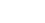 Cornelia Blasberg, Jochen Grywatsch (Hrsg.)ANNETTE VON DROSTE- HÜLSHOFF HANDBUCHAnnette von Droste-Hülshoff (1797–1848) gilt heute als bedeutendste deutschsprachige Autorin des 19. Jahrhunderts. Teile ihres Werks, wie die Judenbuche, der lyrische Zyklus der Haidebilder und einzelne exponierte Gedichte, waren und sind kontinuierlich Gegenstand der wissenschaftlichen Forschung und der öffentlichen Wahrnehmung. Daneben existieren größere Werkkomplexe, denen bisher nur wenig Aufmerksamkeit zuteil geworden ist.Das Droste-Handbuch hat sich die Neu-Entdeckung des komplexen Oeuvres zur Aufgabe gemacht. Es erschließt das literarische, das musikalische und das Briefwerk von Annette von Droste-Hülshoff durch zahlreiche Einzeltextanalysen und Überblicksartikel in bislang nicht vorhandener Vollständigkeit. Dabei liegt der Fokus darauf, die ästhetische Prägnanz und Modernität der Texte herauszuarbeiten, vor dem Hintergrund der Forschung zu diskutieren und neue Bezugsfelder der Interpretation zu den Marktverhältnissen, den ästhetischen Debatten zwischen Romantik und Vormärz und den zeitgenössischen Wissenschaften aufzutun. Erstmals wird ein umfassendes Kompendium für die wissenschaftliche Auseinandersetzung mit dem Gesamtwerk Drostes vorgelegt. detaillierte Analysen zu Drostes Werkkomplexen und Einzeltexten ausführliche Darstellung biographischer, literaturgeschichtlicher und diskursiver Werkkontexte systematische Artikel zur Innovation der Droste-ForschungCornelia Blasberg, Univ. Münster; Jochen Grywatsch, Literaturkommission f. Westfalen, Münster.De Gruyter Reference XIII, 811 Seiten Gebunden:Ladenpreis *€ [D] 149.95UVP *US$ 172.99 / *GBP 136.50ISBN 978-3-11-035194-1eBook:Ladenpreis *€ [D] 149.95UVP *US$ 172.99 / *GBP 136.50PDF ISBN 978-3-11-035320-4EPUB ISBN 978-3-11-038783-4Erscheinungsdatum: Oktober 2018 Sprache der Publikation: Deutsch Fachgebiete:Deutsche Literatur  19. Jahrhundert Literaturwissenschaft, allgemeinZielgruppe: Literaturwissenschaftler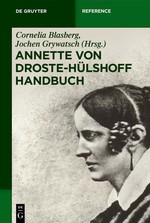 *Preise in US$ nur für Bestellungen aus Nord- und Südamerika. Preise in GBP nur für Bestellungen aus Großbritannien. Die €-Preise bezeichnen, sofern nicht anders angegeben, die in Deutschland verbindlichen Ladenpreise. Alle Buch-Bestellungen über unseren Onlineshop liefern wir Ihnen als Privatkunde jetzt versandkostenfrei, ansonsten verstehen sich die Preise zuzüglich Versandkosten. Preisänderungenvorbehalten.	Jetzt bestellen! orders@degruyter.comdegruyter.com